Epidemiology of ICU-onset bloodstream infection: incidence, pathogens and risk factors among 150,948 ICU patients at 85 U.S. HospitalsONLINE SUPPLEMENTTable of contentsCohort selection and initial data curation Inpatient encounters in the Cerner Healthfacts Database with missing or implausible admission/discharge dates, no records of medications, laboratory tests or diagnosis codes in the dataset were excluded leading to a cohort of 5.1 million inpatient encounters. After restricting to adult patients (>= 20 years of age) with an admission year between CY 2009 and CY 2015, the subset consisted of 2,529,158 encounters. This smaller but more complete subset contained data from 169 hospitals, but only 10% of those patients were admitted to the ICU and were the subject of this current analysis.Detailed definitionsPre-ICU antimicrobial exposure: defined as any inpatient use of antibacterial, antifungal or antiviral agents up to 30 days prior to the BSI of interest during the same hospital stay (1, 2). When applicable, other medications are also considered within the same period. The list of antimicrobial agents was adapted from prior work (3).Polymicrobial BSI: Any episode with more than one clinically important pathogenic species of blood culture isolate detected within 2 days of index bacteremia. If a coagulase-negative staphylococcus was involved, the time-window was increased to 3 days (to allow a 2–day delay after the second coagulase-negative staphylococci positive bacteremia)Additional Methods on handling of time varying covariatesThe analytic dataset was restricted to those with ICU stays 30 days or fewer.  Global tests for proportional hazards with a dataset of this size are not informative.  In lieu of such, the data were split into two strata that each roughly contained half of the events and the model was then run.  From the two models we compared the z-scores (beta coefficient / standard error) of each variable from the two halves and if they were significant and in opposite directions the final model fitted to all the data would stratify on the flagged variable.  This way we identify variables that behave differently for small times and large times. The final primary and sensitivity analysis models are stratified based on the day of the hospital stay that the patient was admitted to the ICU.Detailed variables selection for risk factors and patients’ characteristicseTable 1 Patients’ characteristics eTable 2 Acute care principal diagnosis codes (adapted from (7))eTable 3: TransplantationNEC = not elsewhere classified; NOS = not otherwise specified; WBC= white blood cell.eTable 4: Immunocompromised definitioneTable 5: Burn codeseTable 6: Trauma codes (adapted from (8))eTable 7: Center level dataeTable 8: Center level data characteristics*detected at day 3 or later of ICU stay. eTable 9: Organism Distribution Stratified by Infection Onset Timing*detected at day 3 or later of ICU stayeTable 10: Resistant Organism Distribution Stratified by Infection Onset TimingeTable 11: Organism Distribution Stratified by ICU Admission TimingeFigure 1: Blood Culture Sampling by ICU Day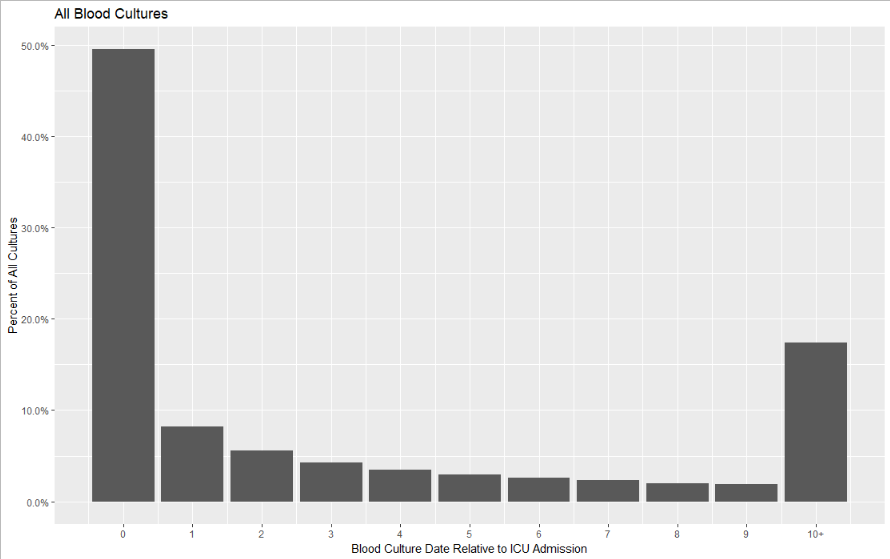 Sensitivity AnalyseseTable 12: Replacing the Elixhauser comorbidity index with individual comorbid conditions that comprise the index (e.g., liver disease, hypertension, coagulopathy, etc.) to evince risk differences by comorbidity typeeTable 13: Counting ICU–onset BSI from ICU-day 3 to ICU Day-4 onwardsReferences1. 	Patel N, McNutt LA, Lodise TP: Relationship between various definitions of prior antibiotic exposure and piperacillin-tazobactam resistance among patients with respiratory tract infections caused by Pseudomonas aeruginosa. Antimicrob Agents Chemother 2008; 52:2933–62. 	Hsu DI, Okamoto MP, Murthy R, et al.: Fluoroquinolone-resistant Pseudomonas aeruginosa: risk factors for acquisition and impact on outcomes. J Antimicrob Chemother 2005; 55:535–413. 	Kadri SS, Lai YL, Warner S, et al.: Inappropriate empirical antibiotic therapy for bloodstream infections based on discordant in-vitro susceptibilities: a retrospective cohort analysis of prevalence, predictors, and mortality risk in US hospitals. Lancet Infect Dis 2021; 21:241–2514. 	Elixhauser A, Steiner C, Harris DR, et al.: Comorbidity measures for use with administrative data. Med Care 1998; 36:8–275. 	Moore BJ, White S, Washington R, et al.: Identifying Increased Risk of Readmission and In-hospital Mortality Using Hospital Administrative Data: The AHRQ Elixhauser Comorbidity Index. Med Care 2017; 55:698–7056. 	Quan H, Sundararajan V, Halfon P, et al.: Coding algorithms for defining comorbidities in ICD-9-CM and ICD-10 administrative data. Med Care 2005; 43:1130–97. 	Clifford GD, Scott DJ, Ferri M: User Guide and Documentation for the MIMIC II Database version 2.6. 2011; Available from: https://physionet.org/mimic2/UserGuide/8. 	Frequency of all ICD-9 codes for adult ICU-related hospital admissions . Available from: https://physionet.org/mimic2/UserGuide/node86.htmlVariable NameICD-9 Codes / DescriptionValuesAgeAge in years at admissionInteger valuesGenderPatient gender1 - M2 - FRace / EthnicityBlack, White, Unknown, Multiple, Indian/AlaskanElixhauser Comorbidity Index (4–6) A composite score of patient comorbidities based on ICD-9Integer valuesCongestive Heart Failure398.91, 402.01, 402.11, 402.91, 404.01, 404.03, 404.11, 404.13, 404.91, 404.93, 425.4–425.9, 428.xYes/NoCardiac Arrhythmia426.0, 426.13, 426.7, 426.9, 426.10, 426.12, 427.0–427.4, 427.6–427.9, 785.0, 996.01, 996.04, V45.0, V53.3Yes/NoValvular Disease093.2, 394.x–397.x, 424.x, 746.3–746.6, V42.2, V43.3Yes/NoPulmonary Circulation Disorders 415.0, 415.1, 416.x, 417.0, 417.8, 417.9Yes/NoPeripheral Vascular Disorders093.0, 437.3, 440.x, 441.x, 443.1– 443.9, 447.1, 557.1, 557.9, V43.4Yes/NoHypertension Uncomplicated 401.xYes/NoHypertension Complicated402.x–405.xYes/NoParalysis334.1, 342.x, 343.x, 344.0– 344.6, 344.9Yes/NoOther Neurological Disorders331.9, 332.0, 332.1, 333.4, 333.5, 333.92, 334.x–335.x, 336.2, 340.x, 341.x, 345.x, 348.1, 348.3, 780.3, 784.3Yes/NoChronic Pulmonary Disease416.8, 416.9, 490.x –505.x, 506.4, 508.1, 508.8Yes/NoDiabetes Uncomplicated250.0–250.3Yes/NoDiabetes Complicated250.4–250.9Yes/NoHypothyroidism240.9, 243.x, 244.x, 246.1, 246.8Yes/NoRenal Failure 403.01, 403.11, 403.91, 404.02, 404.03, 404.12, 404.13, 404.92, 404.93, 585.x, 586.x, 588.0, V42.0, V45.1, V56.xYes/NoLiver Disease070.22, 070.23, 070.32, 070.33, 070.44, 070.54, 070.6, 070.9, 456.0–456.2, 570.x, 571.x, 572.2–572.8, 573.3, 573.4, 573.8, 573.9, V42.7Yes/NoPeptic Ulcer Disease excluding bleeding531.7, 531.9, 532.7, 532.9, 533.7, 533.9, 534.7, 534.9Yes/NoAIDS/HIV042.x–044.xYes/NoHaematology malignancy200.x–202.x, 203.0, 204.x-208.x, 238.6Yes/NoMetastatic Cancer196.x–199.xYes/NoSolid/System/Neuroendocrine Tumor without Metastasis140.x–172.x, 173.x, 174.x, 195.x, 196.x-199.x, 209, 235-239Yes/NoRheumatologic / inflammatory diseases135, 277.3, 277.31, 277.39, 340, 341, 357, 422, 446, 495.9, 516, 555-558, 695.4, 710, 711, 712, 714, 720, 725Yes/NoCoagulopathy286.x, 287.1, 287.3–287.5Yes/NoObesity278.0Yes/NoWeight Loss260.x–263.x, 783.2, 799.4Yes/NoFluid and Electrolyte Disorders253.6, 276.xYes/NoBlood Loss Anemia280.0Yes/NoDeficiency Anemia280.1–280.9, 281.xYes/NoAlcohol Abuse265.2, 291.1–291.3, 291.5–291.9, 303.0, 303.9, 305.0, 357.5, 425.5, 535.3, 571.0–571.3, 980.x, V11.3Yes/NoDrug Abuse292.x, 304.x, 305.2–305.9, V65.42Yes/NoPsychoses293.8, 295.x, 296.04, 296.14, 296.44, 296.54, 297.x, 298.xYes/NoDepression296.2, 296.3, 296.5, 300.4, 309.x, 311Yes/NoAdmission from acute care facility Hospital or critical access hospitalYes/NoAdmission from non-acute care facilitySkilled nursing facility or another health care facilityYes/NoAdmission from ambulatory surgery centerAmbulatory surgery centerYes/NoAdmission from hospiceHospiceYes/NoInsurance statusCategoryICD-9Presumed Indication for ICU admission Pulmonary disease460-519PulmonaryDiseases of pulmonary circulation415PulmonaryInfectious diseases001-139Infectious Diseases/sepsisMetabolic disorder240-279Renal/Metabolic/ToxicRenal insufficiency580-629Renal/Metabolic/ToxicPoisoning960-989Renal/Metabolic/ToxicDigestive disease520-579Digestive systemDiseases of the musculoskeletal system & connective tissue710-739Skin/Soft tissue/MusculoskeletalDiseases of the skin and subcutaneous tissue680-709Skin/Soft tissue/MusculoskeletalOther forms of heart disease420-429CardiovascularCerebrovascular disease430-438NeurologicNeurologic disease320-389NeurologicMental disorders290-319NeurologicIschemic heart disease410 - 414CardiovascularArteries and veins440-459CardiovascularHypertensive disease401-405CardiovascularChronic rheumatic heart disease393-398CardiovascularAcute Rheumatic fever390-392CardiovascularTrauma800-959Trauma/Procedural complicationComplications peculiar to certain specified procedures996Trauma/Procedural complicationNeoplasms140-239Heme-oncologyDiseases of the blood and blood-forming organs280-289Heme-oncologySupplementary classification of factors influencing health status and contact with health servicesV01-V86Other/unspecifiedCongenital anomalies740-759Other/unspecifiedSymptoms, signs, and ill-defined conditions780-799Other/unspecifiedOther complications of procedures, NEC998Other/unspecifiedComplications affecting specified body systems, not elsewhere classified997Other/unspecifiedComplications of pregnancy, childbirth, and the puerperium630-677Other/unspecifiedComplications of medical care, not elsewhere classified999Other/unspecifiedOther and unspecified effects of external causes990-995Other/unspecifiedSupplementary classification of external causes of injury and poisoningE800-E999Renal/Metabolic/ToxicVariable NameDescriptionICD-9 Codes / DescriptionValuesHematopoietic cell transplantationPeripheral stem cellsV42.82Yes/NoHematopoietic cell transplantationBone marrow transplantV42.81Yes/NoOrgan transplantKidneyV42.0Yes/NoOrgan transplantHeartV42.1Yes/NoOrgan transplantLungV42.6Yes/NoOrgan transplantLiverV42.7Yes/NoOrgan transplantPancreasV42.83Yes/NoOrgan transplantIntestinesV42.84Yes/NoOrgan complications present on admission for transplantKidney996.81Yes/NoOrgan complications present on admission for transplantHeart996.83Yes/NoOrgan complications present on admission for transplantLung996.84Yes/NoOrgan complications present on admission for transplantLiver996.82Yes/NoOrgan complications present on admission for transplantPancreas996.86Yes/NoOrgan complications present on admission for transplantIntestines996.87Yes/NoStem cell transplant statusStem cell transplant statusZ94.84Yes/NoGraft vs. host diseaseGraft vs. host disease279.50, 279.51, 279.52, 279.53Yes/NoIMMUNOCOMPROMISED Defined as positive if:HIV/AIDs OR Hematologic Malignancy OR Other Immune ConditionsOR(Metastatic Cancer, Solid/System/Neuroendocrine Tumor without Metastasis, Organ Transplant, Organ complications present on admission for transplant, Rheumatology) + Chemo or Immune-Modulating AgentORRheumatologic/Inflammatory + Systemic SteroidsVariable NameDescriptionICD-9 Codes / DescriptionValuesBurnsLate effect of burn906.5, 906.6, 906.7, 906.8, 906.9Yes/NoBurnsBurn confined to eye940.0, 940.1, 940.2, 940.3, 940.4, 940.5, 940.9Yes/NoBurnsBurn of face, head, and neck941.0, 941.1, 941.2, 941.3, 941.4, 941.5Yes/NoBurnsBurn of trunk942.0, 942.1, 942.2, 942.3, 942.4, 942.5Yes/NoBurnsBurn of upper limb, except wrist and hand943.0, 943.1, 943.2, 943.3, 943.4, 943.5Yes/NoBurnsBurn of wrist(s) and hand(s)944.0, 944.1, 944.2, 944.3, 944.4, 944.5Yes/NoBurnsBurn of lower limb(s)945.0, 945.1, 945.2, 945.3, 945.4, 945.5Yes/NoBurnsBurn of multiple specified sites946.0, 946.1, 946.2, 946.3, 946.4, 946.5Yes/NoBurnsBurn of internal organs947.0, 947.1, 947.2, 947.3, 947.4, 947.8, 947.9Yes/NoBurnsExtent of body surface involved948.0, 948.1, 948.2, 948.3, 948.4, 948.5, 948.6, 948.7, 948.8, 948.9Yes/NoBurnsBurn, unspecified949.0, 949.1, 949.2, 949.3, 949.4, 949.5Yes/NoVariable NameICD-9 Codes / DescriptionValuesTraumaIf any of the ICD-9 codes below is present.Yes/NoTraumatic Brain Injury851–854, 995.55, 950(.1–.3), 850(.0–.4,.5,.9), [800,801,803,804] (.09–.4,.6–.9,.00–.06,.50–.56, .59)Yes/NoOther trauma (non TBI)Any of the ICD-9 codes belowChest internal injury860–862, 875, 879(.0–.1), 901, 926.19, 953.1Yes/NoAbdominal internal injury863–866, 868, 879(.2–.5), 902(.0–.4), 953.2, 953.5Yes/NoUro-genital internal injury867, 877–878, 902(.5, .81–.82), 926(.0, .12), 953.3Yes/NoInternal injuryChest, abdominal, uro-genital or trunk injury.Yes/NoTrunk internal injuries879(.6–.7), 926(.8–.9), 954(.1, .8–.9), 876, 926.11Yes/NoVariable NameSAS Variable TypeValuesUrban vs. ruralUrban vs. ruralTeaching vs. non-teachingTeaching vs. non-teachingRegionNortheast, South, Midwest, WestBed sizeLarge - ≥500 bedsMedium - 200-499 bedsSmall < 200 bedsVolume of ICU-related BSIDerived codeNumericalICU typeUndifferentiated / Specialty (Medical, Surgical, Cardiac/Coronary, Neurology)VariablesICU-onset BSI group*N=1,306n (%)ICU–BSIPOA groupN=5,600n (%)No bacteremia groupN=143,589n (%)Center-level dataUrban hospital, n (%)1084 (83.0)4720 (84.3)107641 (75.0)Center-level dataSmall size hospital, n (%)175 (13.4)1160 (20.7)26355 (18.4)Center-level dataMedium size hospital, n (%)800 (61.3)3268 (58.4)76865 (53.5)Center-level dataLarge size hospital, n (%)331 (25.3)1172 (20.9)40369 (28.1)Center-level dataNortheast hospital, n (%)410 (31.4)1693 (30.2)49531 (34.5)Center-level dataSouth hospital, n (%)583 (44.6)2194 (39.2)56356 (39.2)Center-level dataMidwest hospital, n (%)201 (15.4)906 (16.2)20712 (14.4)Center-level dataWest hospital, n (%)112 (8.6)807 (14.4)16990 (11.8)Center-level dataUndifferentiated ICU, n (%)841 (64.4)3872 (69.1)88338 (61.5)Center-level dataMedical ICU, n (%)112 (8.6)555 (9.9)13268 (9.2)Center-level dataSurgical ICU, n (%)159 (12.2)468 (8.4)16567 (11.5)Center-level dataNeuro/neurosurgical ICU, n (%)23 (1.8)37 (0.66)2526 (1.8)Center-level dataCardiac ICU, n (%)171 (13.1)668 (11.9)22890 (15.9)Center-level dataAcademic Teaching Facility, n (%)1047 (80.2)3991 (71.4)104502 (72.9)Center-level dataVolume bacteremia per year, median [IQR]268 [118]241 [122]218 [137]ICU-onset BSI group*ICU-onset BSI group*ICU–BSIPOA groupICU–BSIPOA groupOrganismN%N%p-valueStaphylococcus aureus18514.2%112420.1%<0.001Streptococcus spp655.0%94816.9%<0.001Polymicrobial18814.4%80714.4%0.99Escherichia coli614.7%92516.5%<0.001Coagulase Negative Staphylococcus17513.4%4077.3%<0.001Other886.7%3957.1%0.69Klebsiella spp806.1%3245.8%0.64Enterococcus spp856.5%1923.4%<0.001Pseudomonas spp675.1%1452.6%<0.001Candida non-albicans1189.0%891.6%<0.001Candida albicans917.0%520.9%<0.001Enterobacter spp433.3%871.6%0.000031Bacteroides spp272.1%731.3%0.037Acinetobacter spp332.5%320.6%<0.001ICU-onset BSI group*ICU-onset BSI group*ICU–BSIPOA groupICU–BSIPOA groupOrganism & ResistanceN%N%p-valueMethicillin ResistantStaphylococcus aureus8552.8%40442.2%0.012Coagulase Negative Staphlycoccus10472.2%18058.4%0.0047Vancomycin ResistantEnterococcus spp3134.4%3716.5%0.00049Ceftriaxone ResistantEscherichia coli1128.9%759.4%0.0025Klebsiella spp1730.2%3412.5%0.01Enterobacter spp1625.0%1115.3%0.0073Carbapenem ResistantKlebsiella spp1420.0%227.9%0.00075Pseudomonas spp1018.2%1915.8%0.7Escherichia coli712.7%151.8%0.00089Enterobacter spp37.7%45.3%0.44Acinetobacter spp1034.5%28.0%0.02ICU–BSIPOA groupICU–BSIPOA groupICU–BSIPOA groupICU–BSIPOA groupICU–BSIPOA groupAdmitted to ICU on day of Hospital Admission Admitted to ICU on day of Hospital Admission Admitted to ICU after day of Hospital Admission Admitted to ICU after day of Hospital Admission Admitted to ICU after day of Hospital Admission OrganismN%N%Acinetobacter spp 230.5%90.7%Bacteriodes spp 561.3%171.4%Candida albicans 380.9%141.1%Candida non-albicans 491.1%403.2%Coagulase Negative Staphylococcus 3006.9%1078.6%Enterobacter spp 621.4%252.0%Enterococcus spp 1764.0%685.5%Escherichia coli 74217.0%18314.7%Klebsiella spp 2425.6%826.6%Other 3247.4%715.7%Polymicrobial 59313.6%16213.1%Pseudomonas spp 1032.4%423.4%Staphylococcus aureus 85519.6%26921.7%Streptococcus spp 79618.3%15212.2%CovariateHazard Ratio (95% CI)Age0.94 (0.91, 0.98)HIV/AIDS0.34 (0.15, 0.78)Alcohol Abuse1.37 (1.13, 1.65)Pre-ICU Antibacterial Agent Exposure3.00 (2.33, 3.87)Pre-ICU Antifungal Agent Exposure3.13 (2.76, 3.56)Pre-ICU Antiviral Agent Exposure1.01 (0.79, 1.30)Administration of vasopressors2.58 (2.27, 2.93)Arterial Line <7 days1.01 (0.79, 1.29)Arterial Line >7 days1.53 (1.10, 2.14)Blood Loss Anemia1.10 (0.74, 1.62)Blood tranfusion/blood product administration0.89 (0.74, 1.07)Blood transfusion >7 days0.88 (0.68, 1.15)Burns2.17 (0.97, 4.88)CPR <7 Days1.09 (0.79, 1.50)CPR >7 days1.82 (1.12, 2.95)Arrhythmia1.14 (1.01, 1.29)Northeast Census Region (vs East)1.39 (1.14, 1.69)South Census Region (vs East)1.05 (0.88, 1.25)West Census Region (vs East)0.83 (0.64, 1.07)Central Line <7 days1.14 (0.99, 1.32)Central Line >7 days1.70 (1.39, 2.09)Chronic pulmonary disease0.91 (0.79, 1.05)Coagulopathy 1.41 (1.23, 1.63)Congestive Heart Failure1.00 (0.87, 1.15)Iron deficiency anemia0.76 (0.55, 1.05)Depression0.87 (0.72, 1.07)Diabetes - complicated0.74 (0.58, 0.94)Diabetes - uncomplicated0.97 (0.84, 1.12)Dialysis Required upon ICU Admission0.66 (0.31, 1.40)Drug Abuse0.86 (0.66, 1.14)Fluid Electrolyte Disorders1.19 (1.05, 1.35)Female (vs Male)0.87 (0.77, 0.97)Hematologic malignancy0.92 (0.61, 1.39)ECMO/Hearth Circulatory Assistance Required During Admission2.12 (1.41, 3.17)Hypertension - complicated0.78 (0.61, 0.99)Hypertension - uncomplicated0.71 (0.62, 0.82)Hypothyroidism0.84 (0.68, 1.03)Cardiac ICU (vs Non-specialty ICU)0.89 (0.75, 1.06)Medical ICU (vs Non-specialty ICU)0.55 (0.44, 0.68)Neurologic ICU (vs Non-specialty ICU)0.68 (0.44, 1.06)Surgical ICU (vs Non-specialty ICU)0.77 (0.63, 0.94)Immunocompromised1.08 (0.85, 1.37)Healthcare Facility Origin1.13 (0.95, 1.34)Liver Disease1.36 (1.14, 1.62)Mechanical ventilation during encounter3.88 (2.97, 5.07)Metastatic cancer0.75 (0.52, 1.08)Neutropenia0.71 (0.39, 1.29)Overweight/Obesity1.12 (0.94, 1.34)Neurologic Disease1.44 (1.27, 1.64)Paralysis1.27 (1.01, 1.61)Parenteral Nutrition Required During Admission1.22 (0.63, 2.36)Non-bleeding peptic ulcer0.88 (0.53, 1.48)Peripheral Vascular Disorders1.22 (1.02, 1.45)Psychoses0.98 (0.70, 1.36)Pulmonary/Circulatory Disorders1.15 (0.94, 1.42)Asian (vs White)0.89 (0.50, 1.58)Black (vs White)1.32 (1.14, 1.53)Hispanic (vs White)1.89 (1.25, 2.85)Other Race (vs White)1.80 (1.40, 2.32)Unknown Race (vs White)1.09 (0.77, 1.54)Renal Failure1.26 (1.00, 1.58)Rheumatologic/Inflammatory Disease1.17 (0.96, 1.43)Solid Tumor/Metastasis1.04 (0.82, 1.33)Academic Teaching Facility1.06 (0.88, 1.28)Trauma (vs None)2.33 (1.92, 2.82)Medium Rural Hospital (vs Large Rural Hospital)1.68 (1.17, 2.42)Small Rural Hospital (vs Large Rural Hospital)1.68 (1.12, 2.51)Large Urban Hospital (vs Large Rural Hospital)1.81 (1.31, 2.50)Medium Urban Hospital (vs Large Rural Hospital)2.21 (1.65, 2.96)Small Urban Hospital (vs Large rural Hospital2.49 (1.74, 3.57)Valvular Disease1.12 (0.93, 1.35)Annual Bacteremia Volume1.00 (1.00, 1.00)Weight Loss1.40 (1.21, 1.61)CovariateHazard Ratio (95% CI)Age0.93 (0.89, 0.97)Pre-ICU Antibacterial Agent Exposure2.66 (1.98, 3.58)Pre-ICU Antifungal Agent Exposure2.99 (2.57, 3.47)Pre-ICU Antiviral Agent Exposure1.04 (0.80, 1.36)Administration of vasopressors2.95 (2.55, 3.40)Arterial Line <7 days1.02 (0.78, 1.34)Arterial Line >7 days1.46 (1.05, 2.03)Blood transfusion <7 days0.94 (0.77, 1.14)Blood transfusion >7 days0.90 (0.69, 1.18)Burns1.33 (0.49, 3.58)CPR <7 Days0.91 (0.62, 1.34)CPR >7 days1.92 (1.19, 3.11)Arrhythmia0.93 (0.80, 1.08)Northeast Census Region (vs East)1.44 (1.15, 1.79)South Census Region (vs East)1.15 (0.94, 1.40)West Census Region (vs East)0.91 (0.69, 1.21)Central Line <7 days1.12 (0.96, 1.31)Central Line >7 days1.63 (1.32, 2.01)Dialysis Required upon ICU Admission0.57 (0.21, 1.53)Gastrointestinal Disease1.35 (1.19, 1.54)ECMO/Hearth Circulatory Assistance Required During Admission2.36 (1.53, 3.63)Elixhauser comorbidity score1.04 (1.00, 1.07)Female (vs Male)0.78 (0.69, 0.89)Hematologic malignancy1.04 (0.90, 1.20)Cardiac ICU (vs Non-specialty ICU)0.94 (0.77, 1.14)Medical ICU (vs Non-specialty ICU)0.60 (0.47, 0.77)Neurologic ICU (vs Non-specialty ICU)0.65 (0.40, 1.08)Surgical ICU (vs Non-specialty ICU)0.89 (0.72, 1.10)Immunocompromised0.92 (0.76, 1.13)Infectious Disease/Sepsis1.44 (1.20, 1.71)Healthcare Facility Origin1.13 (0.93, 1.36)Mechanical ventilation during encounter4.77 (3.55, 6.41)Neurologic Disease1.03 (0.89, 1.18)Other Trauma/Procedural Complication (vs no Trauma)1.86 (1.38, 2.52)Other Unspecified Disease0.89 (0.72, 1.10)Parenteral Nutrition Required During Admission1.32 (0.66, 2.66)Pulmconary/Circulatory Disorders2.32 (1.96, 2.76)Asian (vs White)1.07 (0.60, 1.91)Black (vs White)1.26 (1.08, 1.48)Hispanic (vs White)1.82 (1.15, 2.89)Other Race (vs White)1.59 (1.20, 2.12)Unknown Race (vs White)1.07 (0.73, 1.58)Renal Failure0.74 (0.60, 0.91)Skin-Soft Tissue/Musculoskeletal0.99 (0.86, 1.13)Traumatic Brain Injury Alone (vs no Trauma)1.33 (0.88, 2.00)Traumatic Brain Injury with Other Complication (vs no Trauma)2.64 (1.72, 4.06)Academic Teaching Facility1.07 (0.86, 1.32)Other Trauma/Procedural Complication (vs no Trauma)1.51 (1.27, 1.78)Medium Rural Hospital (vs Large Rural Hospital)2.00 (1.32, 3.05)Small Rural Hospital (vs Large Rural Hospital)1.90 (1.21, 3.00)Large Urban Hospital (vs Large Rural Hospital)2.29 (1.58, 3.32)Medium Urban Hospital (vs Large Rural Hospital)2.41 (1.71, 3.39)Small Urban Hospital (vs Large rural Hospital2.81 (1.85, 4.26)Annual Bacteremia Volume1.00 (1.00, 1.00)